Windsor Essex Compassion Care Community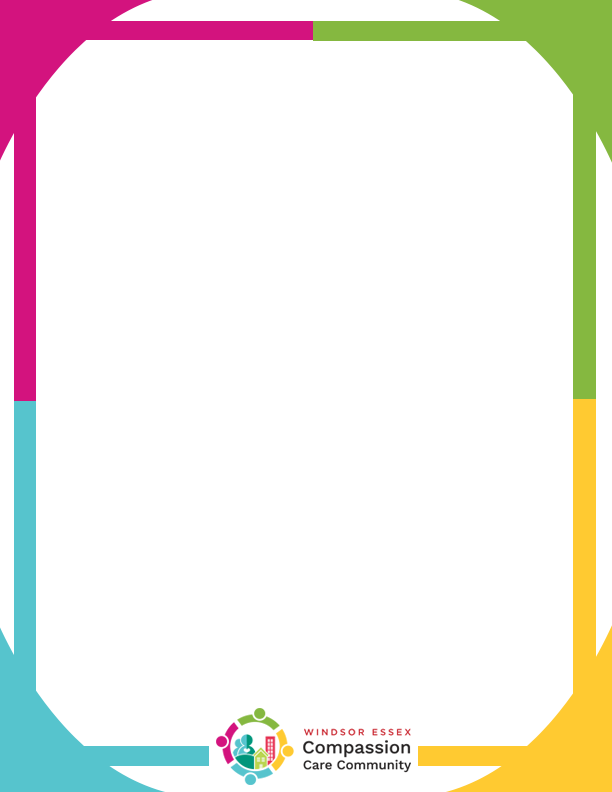 Community ConnectorsGeneral InformationCommunity Connectors help people do more of what they love to do. This includes helping people set goals, plan action, and create the opportunities they want for themselves; explore community resources, join activities, meet new people, and help others; and reflect on their quality of life and the differences being connected can make.Roles and ResponsibilitiesYou will be working with people who feel lonely and isolated, struggle with health or disabilities, need assistance with food, housing, financial security, and employment, or face discrimination and stigma.Some roles and responsibilities of Community Connector volunteers include:Meet with members by phone, virtually or in their homes – in groups or one to oneHelp people share and document their stories and interests Assist people to rate their health and wellbeing Develop goals and follow up actions Find and connect people to community resourcesEncourage social connections to the others in the community Recommend programs based on interests and develop personalized activity plansCheck in with members through a weekly call-in groupEncourage participation in results trackingSkills and Experience NeededTraining, on-going support and mentorship will be provided. You will need access to transportation, internet and telephone. You will be given the opportunity to engage people according to your own comfort, abilities, skills and talents.  Skills and Experience Gained for VolunteersCommunity Connector volunteers help connect clients, the health care system and the community. More importantly, we are ambassadors for caring communities, and help promote tolerance, inclusion, and stigma reduction across all aspects of community life.Time Commitment: Flexible depending on your availability and preferences. Volunteers are asked to commit a minimum of one hour per week for at least 6 monthsIf interested: Please send a copy of your resume and expression of interest to J.Perry@communitysupportcentre.ca  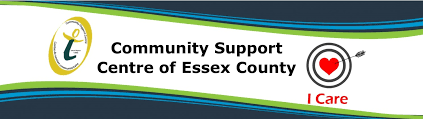 